Муниципальное дошкольное образовательное бюджетное учреждение «Детский сад общеразвивающего вида №10 Лесозаводского  городского округа»ПАСПОРТТЕАТРАЛЬНОЙ СТУДИИ « ЦВЕТИК- СЕМИЦВЕТИК»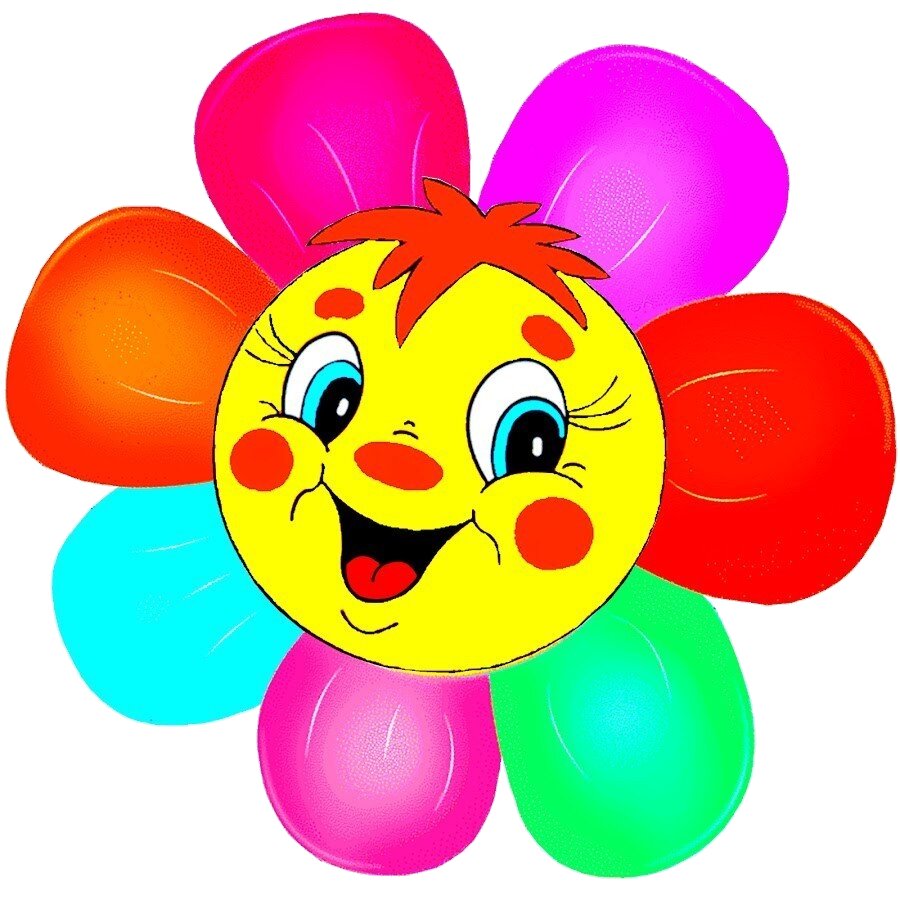                                                                                                                                   Воспитатель:                                                                                                                                  Аула Т.Ф.                                                            Лесозаводск 2021г.Театр— это волшебный мир. Он даёт уроки красоты, морали и нравственности. А чем они богаче, тем успешнее идёт развитие духовного мира детей… 	В детском саду малыши-дошкольники проводят большую часть дня. Каждый элемент оформления пространства группы имеет огромное значение, поскольку влияет на формирование у детей эстетического вкуса. И, конечно, любая деталь обстановки должна нести смысловую нагрузку. Чтобы театральный уголок отвечал этим требованиям, его структуру и содержание следует тщательно продумать.Значение и цели театрализации: Театрализация — это разновидность игровой деятельности, которая используется для раскрытия творческого потенциала детей с помощью приёмов драматизации, то есть сюжетно-ролевого действия по заранее оговорённому сценарию, а также различных упражнений, направленных на освоение актёрских навыков.Театрализация ценна тем, что включает работу по развитию монологической и диалогической речи, и это повышает коммуникативные навыки малышей. Театрализация предполагает работу над выразительностью реплик персонажей; расширение активного и пассивного словаря ребёнка;  совершенствование произношения звуков речи, а также интонационного строя. Целями театрализации являются: всестороннее знакомство с различными проявлениями действительности (с профессиями, животными, явлениями природы);стимуляция творческого потенциала ребёнка (через песни и музыку, танцы, игру); развитие эмоциональной сферы малыша за счёт глубоких переживаний в процессе игры; формирование социальных навыков поведения; приобщение дошкольников к чтению; развитие режиссёрских навыков; воплощение в творческом порыве настроения, характера и процесса развития характера персонажа. Театр — это часть развивающей среды, призванная сплотить ребят общей игровой деятельностью, в которой они смогли бы продемонстрировать все грани своего характера, возможно, ещё не известные им самим, картинки, в том числе объёмные для конусного театра. Наполнение театра должно быть понятно детям, то есть они должны уметь взаимодействовать с куклами, манипулировать ими. В нашем театре есть разные виды настольного театра.СОДЕРЖАНИЕ НАШЕГО ТЕАТРАЗРИТЕЛЬНЫЙ ЗАЛСцена;Лавки маленькие-3;Лавки большие-2;Занавес-2;Ковер-3;Задники-4;Подиум;Магнитофон;Синтезатор;Проектор;Картины-8;КУКОЛЬНЫЙ ТЕАТРРепка;Гуси-лебеди;Теремок;Колобок;ТЕАТР МЯГКОЙ ИГРУШКИЖивотные;Птицы;ТЕНЕВОЙ ТЕАТРКурочка Ряба;ПАЛЬЧИКОВЫЙ ТЕАТРРепка;Теремок;ТЕАТР НА ПАЛОЧКАХСказка о глупом мышонке;Колосок;ТЕАТР БИ-БА-БОДед, бабка, внучка, лиса, волк, заяц, мышка, петушок, лягушка и другие.ТЕАТР РЕЗИНОВЫХ ИГРУШЕКБелоснежка и семь гномов;Красная шапочка;Дед, баба, внучка;Животные, птицы;ТЕАТР ИЗ ДЕРЕВАДоктор Айболит;Назначение театра- обеспечить условия для полноценной работы, связанной с театрализацией. Дети учатся работать с куклами или игрушками. Персонажи театра изготавливаются из бумажных конусов, цилиндров, или представляют тканевые куклы.МАТЕРИАЛЫ ДЛЯ ИЗГОТОВЛЕНИЯ ЭЛЕМЕНТОВ ОБРАЗОВ, ДЕКОРАЦИЙКусочки ткани, картона, бумаги, природный материал и другое.КОСТЮМЫЖивотные;По профессиям;ШАПОЧКИРазные животные;Овощи, фрукты;МАСКИЖивотные;Овощи, фрукты;ДЕТАЛИ КОСТЮМОВХвосты, ленты, пояса;БУТАФОРИЯЗаборчики;Домики разные;Деревья;Ширма с занавесом;КОСТЮМЕРНО-ГРИМЕРНАЯВешалки с костюмами;Атрибутика;РУССКАЯ ИЗБАРусская печка;Рукомойник;Колодец;Корыто;Самовар-2;Прялка;Сундук-3;Колыбелька;Кочерга, ухват, чугуны;Муляжи овощей и фруктов;ДЕТСКАЯ ЛИТЕРАТУРАСказки Е. Рачева;Русские народные сказки;Михалков «Веселый день»;Романовская З.И. «Живое слово»;Мамин-Сибиряк «Серая Шейка»;Бианки «Чей нос лучше»;Рассказы о природе;Ершов «Конек горбунок»;Сказки о животных;Линдгрен А. «Малыш и Карлсон»;Самые любимые сказки;МЕТОДИЧЕСКАЯ ЛИТЕРАТУРАХрестоматия для детского сада;Развитие речи для детей 3-4года; 5-6лет; 6-7лет;Театр кукол и игрушек для детей 3-7лет;Большая хрестоматия 3-7лет;Хрестоматия «Все детское чтение» 3-7лет4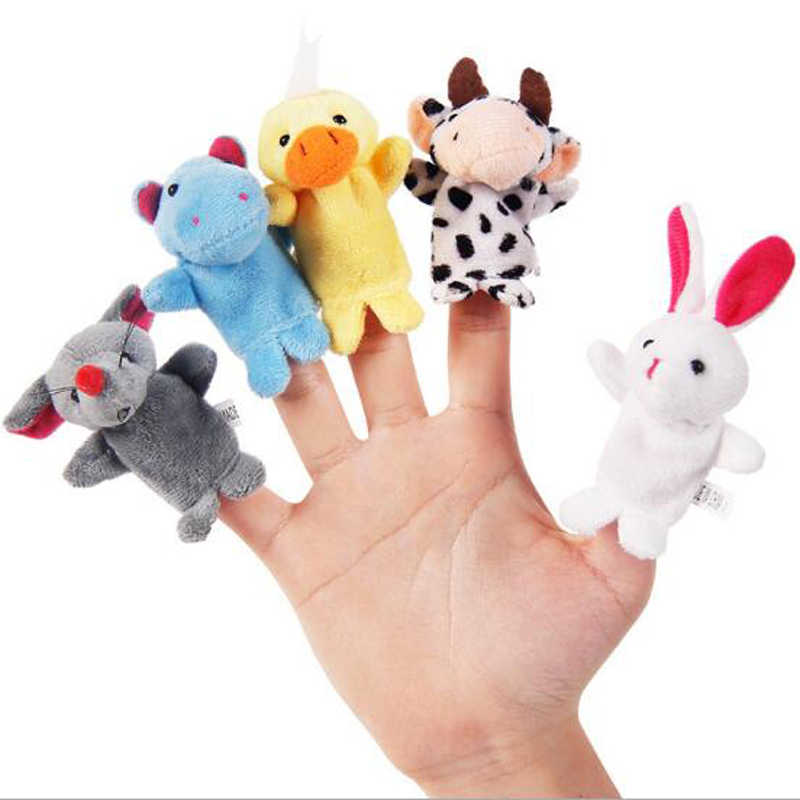 === Подписано Простой Электронной Подписью === Дата: 11.29.2021 01:41:45 === Уникальный код: 253303-90975 === ФИО: Татьяна Николаевна Кирилюк === Должность: Заведующий ===